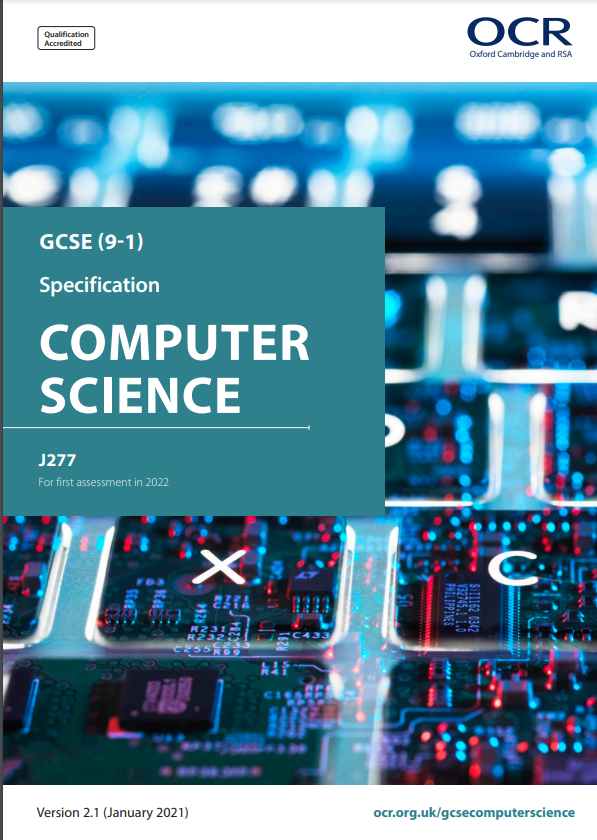 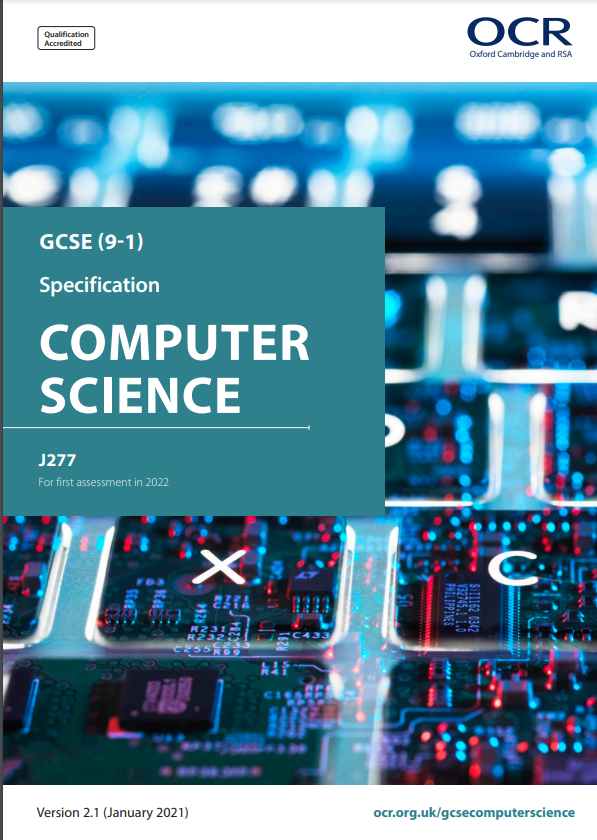 Assessment DetailsIn class formative assessments take place at the end of each topic, with summative assessments at the end of each term. Pupils are expected to practice their programming skills on a fortnightly basis by completing programming challenges for homework to develop their algorithmic thinking skills.There is also an expectation that students complete a 20 hour programming project over the length of the course and although this is not formally assessed, it is key to success in the final exams.Final Examinations2 exams to be taken in May/June 2026Each exam is out of 80 marks and accounts for 50% of the gradePupils are not currently assessed on their programming skills, but are assessed on Computational Thinking skills through their ability to produce algorithms that solve specific problems.The final grade is awarded based on the result of both marks combinedSkills/Aptitudes Required for Success Problem solvingTeam workIndependent thinkingGood communication Pupils who enjoy maths and science will succeed in this subjectStaff Contact for Further Information Mrs McGloin, Head of Technology